MUNICIPIO DE CARATINGA/MG - Extrato de Resultado – Pregão Presencial Registro de Preço 075/2019. Objeto: contratação de empresa para confecção de traves para campo de futebol, para atender as necessidades dos Campos do Município e dos Distritos de Caratinga. Vencedor com menor preço por item: SERRALHERIA J R LTDA ME: item 1. Valor global final: R$ 22.500,00 (vinte e dois mil e quinhentos reais). Caratinga/MG, 14 de agosto de 2019. Bruno César Veríssimo Gomes – Pregoeiro. 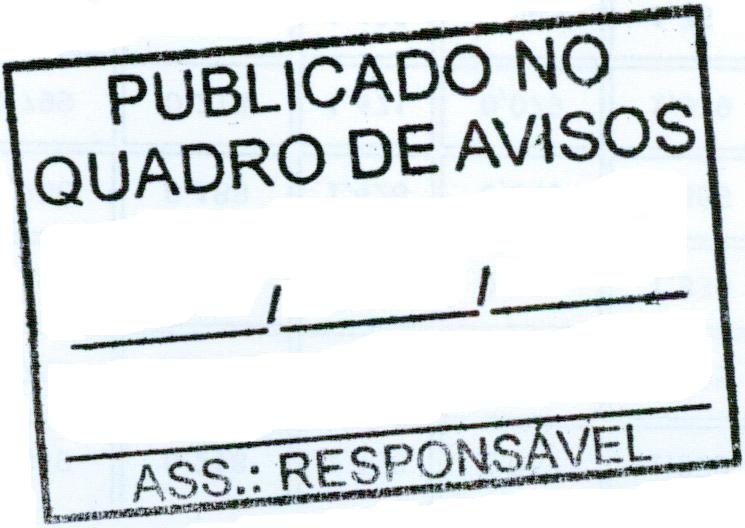 